BDO Stjørdal 1. og 2. juni 2019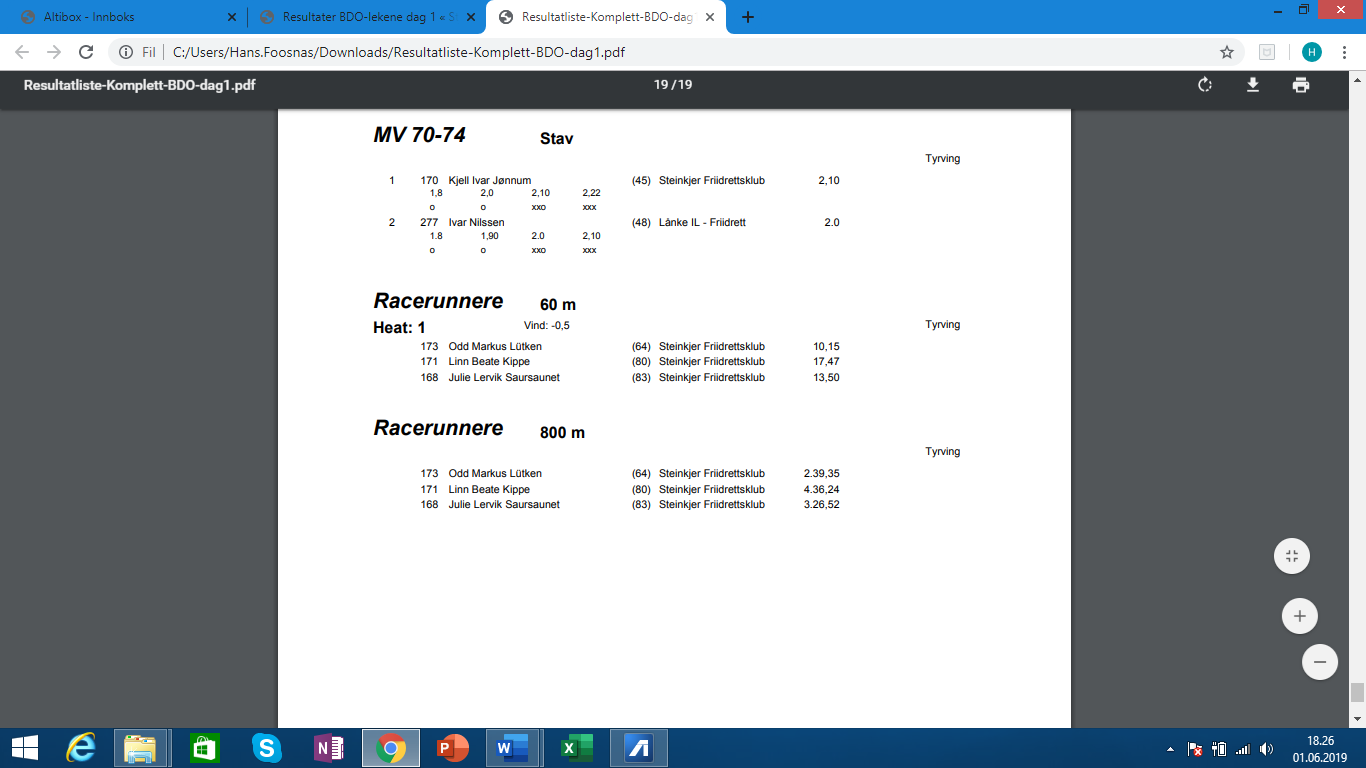 Odd Markus sitt resultat på 800m er ny verdensrekord i klasse RR2, over 20 sek forbedring.Resultatene på 60m er alle nye perser.